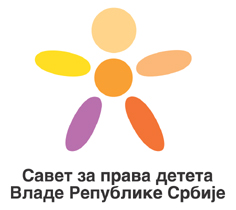 У периоду од подношења првог извештаја за 2019.год. до краја 2019.год. одржане су две седнице Савета за права детета и то 29. октобра (осма седница) и 20. децембра 2019.год. (девета седница). На осмој седници чланови Савета су информисани о реализацији одлука са претходне седнице, затим о праћењу превенције и забране малолетничких бракова, праћењу процедуре усвајања Закона о правима детета и Заштитнику права детета, о раду Заједничког тела за подршку социјалној инклузији и координацију надзора над радом интерресорних комисија за процену потреба за додатном образовном, здравственом и социјалном подршком детету, о резултатима истраживања о мултисекторској сарадњи на заштити деце у локалним самоуправама са нагласком на заштити деце од злостављања и занемаривања на локалном нивоу. Поред тога, на овој седници је успостављена сарадња са Саветом за праћење и унапређење рада органа кривичног поступка и извршење кривичних санкција према малолетницима (скр. Савет за малолетнике) са којим је заједнички разматрана иницијатива за хитно формирање посебне установе за лечење и оспособљавање у смислу члана 23. Закона о малолетним учиниоцима кривичних дела и кривичноправној заштити малолетних лица. С обзиром да је СПД Одлуком о образовању Савета добио у задатак да прати стање у области заштите права детета у уличној ситуацији и да координира праћење спровођења националних одредаба за спречавање злоупотребе дечјег рада, чланови Савета су обавештени да је држава примила Годишњи извештај о најгорим облицима дечјег рада за 2018.год. који је објавило Министарство за рад САД. Извештајем је обухваћена 131 земља а Србија је једна од само 12 земаља које су добиле оцену Значајан напредак, као што је то било и 2017.год. Извештај је доступан на интернет страници Министарства рада САД а постоји и апликација преко које се може приступити извештају као и списку роба које су произведене као резултат принудног или уговореног дечјег рада. Нама је ова чињеница важна и из разлога што Законом САД о трговини и развоју, државе морају извршити своје обавезе да елиминишу најгоре облике дечјег рада кроз своје законодавство, спровођење закона, координацију политика и социјалне програме како би биле подобне за одређене програме за одобравање трговинских повластица од стране САД. У Извештају је поменут и Савет за права детета као механизам за координацију напора Владе да реши питање злоупотребе дечјег рада. Једна од мера у Стратегији за социјално укључивање Рома и Ромкиња у Републици Србији за период од 2016 - 2025. године, јесте: ,,Унапредити систем превенције и подршке с циљем смањења броја малолетничких и принудних бракова и малолетничких трудноћа у ромској заједници“. Због тога је потребно донети нормативни оквир који ће забранити малолетничке бракове о чему је Савет упознат на претходној седници када су представљене измене и допуне Породичног закона којима је предвиђена потпуна забрана малолетничког брака. Савет за права детета је том приликом подржао промену нормативног оквира. Проблем дечјег брака међутим, мора бити предмет интересовања не само државних органа већ и невладиног сектора, међународних организација и медија и академске заједнице. Алармантно је да од 2005.год. бележимо пораст малолетничких бракова а то утиче и на друге проблеме у друштву као што је насиље у породици, малолетничке трудноће и др. Измене ПЗ јесу важна мера коју држава предузима али је истакнута и идеја да се у КЗ предвиди да су малолетнички бракови један вид трговине људима као што је то урадила Црна Гора на пример. У погледу спречавања дечјих бракова од кључног значаја је и подизање свести о штетности ове појаве на локалу кроз рад са породицама и децом. Имајући у виду да на локалу не постоји адекватан институционални одговор на појаву дечјих бракова,  неопходно је континуирано радити и са представницима школа, центара за социјални рад, тужилаштва, полиције, здравствених установа и других актера у циљу успостављања ефикасније мултисекторске сарадње у циљу искорењивања ове појаве. Нацрт закона о правима детета и Заштитнику права детета који је био иницијатива СПД,  прошао је фазу јавне расправе која је одржана у пет градова у Србији током јуна и јула месеца, а био је истакнут и на порталу МРЗБСП и е-управе. Јавној расправи је присуствовало око 280 учесника, разматрани су и предлози који су стигли електронским путем и након тога је урађен коначни текст Нацрта у који су имплементирани достављени предлози а потом и упућен на мишљења релевантним органима и организацијама. Мишљења су била углавном позитивна осим мишљења Заштитника грађана који је имао негативан став о доношењу овог закона и то пре свега у односу на успостављање института Заштитника права детета. Надлежно министарство ће доставити Нацрт Влади ради одлучивања и упућивања у скупштинску процедуру. Одређени делови закона ће вероватно имати одложену примену пре свега део закона који се односи на успостављање ЗПД па ће се закон у пуном капацитету примењивати највероватније почев од 1.1.2021.год. Министарство за рад, запошљавање, борачка и социјална питања је финализовало и рад на Нацрту стратегије за превенцију и заштиту деце од насиља, такође на иницијативу Савета за права детета. Документ је сада усклађен са Законом о планском систему. Акциони план који прати ову стратегију је такође урађен. Стратегија ће трајати до 2023.год. Нацрт је прошао фазу јавне расправе. Заједничко тело за подршку социјалној инклузији и координацију надзора над радом интер ресорних комисија (ИРК) за процену потреба за додатном образовном, здравственом и социјалном подршком детету је формирано на иницијативу министра просвете, науке и технолошког развоја а на основу Споразума о оснивању Заједничког тела Министарства здравља, Министарства за рад, запошљавање, борачка и социјална питања, Министарства културе и информисања и Министарства државне управе и локалне самоуправе и Министарства просвете, науке и технолошког развоја. Заједничко тело чине представници министарстава потписника споразума, Тим за социјално укључивање и смањење сиромаштва Владе РС, Републичког завода за социјалну заштиту, Сталне конференције градова и општина, УНИЦЕФ  и организација цивилног друштва које делују о области инклузивног образовања и социјалне инклузије. Циљ формирања Заједничког тела је координација активности министарстава у области социјалне инклузије и пружање подршке раду, координацији рада и надзору над радом интер-ресорних комисија. Задаци Заједничког тела су: пружање подршке у раду ИРК, посебно у погледу организације обука, подршка координаторима у ресорним министарствима, рад на унапређивању и међу-секторском усклађивању законске регулативе у области социјалне инклузије и инклузивног образовања и праћење примене законске регулативе, успостављање система прикупљања података, праћење стопе обухвата предшколским и предуниверзитетским образовањем и предлагање мера повећања обухвата и спречавања осипања, успостављање стандарда рада ИРК, дефинисање механизама надзора над радом ИРК и утврђивање плана спровођења надзора. Заједничко тело је било једно од првих међуресорних тела које је успостављено 2011.год. Ове комисије су препознате као важна подршка укључивању деце у образовни систем. У последње 4 године ИРК су донеле мишљење за преко 5.000 ученика. Ове комисије су замениле комисије за категоризацију и први су носилац промене парадигме да нисмо усмерени на сметње него на систем подршке који треба градити око сваког детета. Мере подршке које ИРК најчешће препоручују су: индивидуални образовни план, ангажовање личног пратиоца, омогућавање бесплатног учешћа у културним, спортским и рекреативним активностима које организују школе, ангажовање педагошког асистента у образовно васпитном раду, васпитање и образовање у посебној развојној групи или у школи и одељењу за образовање ученика са сметњама у развоју, употреба прилагођених наставних средстава и асистивне технологије, одлагање уписа у први разред основне школе и ангажовање психолога или особе која добро познаје дете у остваривању права из области здравствене заштите. Доста се радило и на унапређивању компетенција чланова ИРК. Израђен је и програм обуке за представнике сектора образовања, здравља и социјалне заштите. ИРК воде и збирке података (прописано Законом и Правилником) што је важно ради праћења и планирања подршке деци. Изазове у унапређивaњу система додатне подршке представља: усклађивање на локалном и националном нивоу различитих интер ресорних тела као и законских и подзаконских аката, затим у неким општинама и даље није у потпуности регулисан рад ИРК, негде препоручене мере од стране ИРК није могуће спровести јер не постоје довољни ресурси, одлуке о социјалној заштити које доносе ЛС а које представљају основ за финансирање мера подршке не препознају мишљење локалне ИРК као релевантан ослонац у доношењу одлука као и да ЈЛС имају врло различите буџете па и од тога зависи подршка детету а некада недостају буџетске линије намењене финансирању социјалних, здравствених, образовних мера у појединим општинама. Министарство просвете започиње рад на Правилнику о ресурсним центрима који су новина у систему а правилник који буде регулисао рад РЦ такође ће бити међуресорни и потписаће га министри задужени за област образовања, здравља и социјалне заштите. Oни су предвиђени чланом 54. Закона о основама система образовања и васпитања. Одређене школе ће добити статус ресурсних центара а замишљене су тако да дају различите услуге од процене потреба за асистивном технологијом, обука корисника до пружања других врста стручне помоћи (провајдери за набавку, сервисни центри, центри за размену и сл.). 	Савет је упознат и са резултатима истраживања о мултисекторској сарадњи на заштити деце у локалним самоуправама са нагласком на заштити деце од злостављања и занемаривања на локалном нивоу. Наиме, Мрежа организација за децу Србије – МОДС је у два наврата, најпре у 2016. а затим и у 2018.год. спровела национално истраживање које је имало за циљ да утврди постојање и функционалност интер секторске сарадње на заштити деце од злостављања и занемаривања на локалном нивоу. Истраживање је показало у којим локалним самоуправама постоје протоколи који су примарно усмерени на децу. Резултати истраживања и анализа прикупљених протокола послужили су као основа за израду извештаја „Међусекторска сарадња на заштити деце од насиља у локалним самоуправама“. Поред тога, постављена је мапа за заштиту деце која садржи све протоколе и локалне споразуме у Србији који су усвојени од 2016. до краја новембра 2018. године, поред протокола из ранијих година. Истраживање је спроведено у партнерству са УНИЦЕФ и интегрални је део ИПА II пројекта „Заштита деце од насиља и промоција социјалне инклузије деце са сметњама у развоју у земљама Западног Балкана и Турској“, који се спроводи у сарадњи Министарства за рад, запошљавање, борачка и социјална питања, Министарства здравља, Министарства образовања, науке и технолошког развоја Владе Републике Србије и УНИЦЕФ, уз финансијску подршку Европске уније.	Урађене су Смернице које су помогле да се у следећем кругу активности успоставе нови протоколи па је број протокола порастао са 9 на 38. Нови протоколи су узели у обзир чињеницу да су деца врло хетерогена група (апострофирана су нпр. деца са сметњама у развоју, деца ромске националности и сл.) као и да деца живе у различитим окружењима - деца у породици, деца у школи, деца у виртуелном, дигиталном простору итд. 	Годишњим програмом рада Савета за 2019. под тачком 10. предвиђена је сарадња и размена информација са другим саветима Владе РС и телима релевантним за област права детета. Тим поводом осмој седници Савета присуствовали су неки од чланова Савета за праћење и унапређење рада органа кривичног поступка и извршења кривичних санкција према малолетницима (скр. Савета за малолетнике). Овај савет је покренуо иницијативу за успостављање посебне установе за лечење и оспособљавање у складу са чланом 23. Закона о малолетним учиниоцима кривичних дела и кривичноправној заштити малолетних лица. Иницијатива је везана за примену медицинских мера третмана и мера образовања у установама којих ми у овом моменту немамо, намењених малолетним учиниоцима кривичних дела са израженим здравственим проблемима – различити поремећаји психолошког развоја, поремећаји понашања и емоција, злоупотреба психоактивних супстанци, психозе развојног доба било да се јављају као доминантни етиолошки фактор криминогеног понашања или су опсервирани од стране органа старатељства приликом избора санкција, суд мора да одреди неку од мера здравственог карактера односно упућивање у установу за лечење и оспособљавање која је предвиђена Законом али још увек није успостављена па се ова мера не може применити. Постојеће установе социјалне заштите нису у могућности да одговоре на потребе ових малолетника јер немају одговарајуће кадровске потенцијале за то а повремене и привремене хоспитализације нису прави и потпуни одговор на потребе деце јер је и након тога потребан дугорочни третман, њихово праћење а посебно треба имати у виду потребу за континуираним образовањем и оспособљавањем те деце за даљи живот. Због тога је неопходно формирати посебну установу за лечење и оспособљавање социјално-здравственог типа у којој би се уз социјалну заштиту и бригу о малолетнику реализовао одговарајући здравствени третман а свакако омогућио и приступ праву на образовање и оспособљавање.  Тим поводом Савет за права детета је замољен да да подршку овој иницијативи.	Од посебног значаја је успостављање сарадње два савета Владе с обзиром да смо на истом задатку и да нам је циљ заједнички а то је унапређење и заштита права деце, с тим што су у фокусу Савета за малолетнике деца у сукобу са законом и кривично правна заштита малолетних лица. Одредбом члана 23. Закона о малолетницима прописано да се према малолетнику са сметњама у психофизичком развоју или са психичким поремећајима може уместо упућивања у васпитну установу или у васпитно поправни дом изрећи мера упућивања у посебну установу за лечење и оспособљавање као и да ће се ова мера изрећи уместо мере безбедности и обавезног психијатријског лечења и чувања у здравственој установи уколико се у установи за лечење и оспособљавање може обезбедити лечење и чување малолетника и на тај начин остварити сврха ове мере. Проблем је што 13 година након ступања на снагу Закона о малолетницима, у Србији још увек није формирана ова установа што има за последицу немогућност примене одредбе члана 23. Закона чиме се крше права и врши занемаривање најбољег интереса све бројније категорије малолетника учинилаца кривичних дела чији проблеми у понашању проистичу из озбиљних здравствених проблема. Мера безбедности обавезног психијатријског лечења и чувања у здравственој установи актуелно се реализује једино у Специјалној затворској болници у Београду која није установа намењена за лечење малолетника а нема чак ни одељење за малолетнике нити дечјег психијатра већ само собу за малолетнике. Капацитет ове установе је 450 пацијената а тренутно се у њој налази око 800 пацијената где има много повратника пунолетних лица и то свакако не може бити установа за адекватно збрињавање малолетника. Установе социјалне заштите и ВП дом у Крушевцу нису адекватне за потребе ове деце (некада нису у питању психички проблеми ове деце некада је у питању дијабетес који захтева примање инсулина и сл.). Формирање ове установе је неопходно уз учешће сектора социјалне заштите, сектора здравствене заштите, сектора правосуђа и сектора образовања. Законски оквир постоји како у Закону о малолетницима тако и у Закону о социјалној заштити. 	 Код ове деце често је онемогућен приступ здрављу јер су они специфични као и приступ праву на здрав живот. Једино што је до сада учињено по питању формирања ове установе која је у потпуности у складу Конвенцијом о правима детета јесте то да је 2016.год. Министарство за рад, запошљавање, борачка и социјална питања затражило елаборат од реномираних стручњака из области дечје психијатрије (Институт за ментално здравље, Специјална болница за болести зависности, Клиника за психијатријске болести ''Др Лаза Лазаревић'') који је урађен и након тога се стало. То је коинцидирало са гашењем установе за средњошколску и студентску популацију у Звечанској 52 за коју је постојао план да се трансформише у једну овакву установу за лечење и оспособљавање неопходну систему. Током 2019.год. Републички завод за социјалну заштиту је кренуо са својом израдом елабората за ову установу коју предвиђа и Закон о социјалној заштити а деца која имају здравствене проблеме и при том су у сукобу са законом представљају посебно вулнерабилну категорију. Ова установа треба да буде не само за децу која су у сукобу са законом већ би могла да обухвати и децу која су кривично неодговорна (млађа од 14 година) која немају адекватну родитељску бригу а извршиоци су прекршаја или кривичних дела. 	Ова иницијатива се потпуно уклапа и у приоритете Агенде 2030 и било би добро да се нађе на дневном реду неке од наредних седница Владе Србије (седиште установе, кадрови, капацитет, цена и др.). 	У вези са овом иницијативом Савет за права детета је гласао и једногласно донео закључак: ''Савет за права детета даје подршку Савету за праћење и унапређење рада органа кривичног поступка и извршења кривичних санкција према малолетницима поводом иницијативе за успостављање посебне установе за лечење и оспособљавање у складу са чланом 23. Закона о малолетним учиниоцима кривичних дела и кривичноправној заштити малолетних лица''.На 8. седници чланови Савета су обавештени да је Међународна организација за права деце Eurochild покренула иницијативу да Европска унија добије свог првог повереника за децу (commisioner for children). Они су позвали стручњаке и све остале грађане укључујући децу, да потпишу online петицију којом се предлаже да се међу кључним радним местима у Европској комисији, међу повереницима за бројна важна подручја по први пут предвиди и место повереника за децу с мандатом до 2024.год. То би био један од начина да ЕУ покаже на делу да заштиту права деце сматра својим приоритетом. Европски повереник за децу је требало да осигура да све политике и фондови ЕУ позитивно утичу на животе деце које данас у ЕУ има око 100 милиона. Ова иницијатива на жалост није прошла, али постоји посвећеност других комесара за развијање свеобухватне стратегије о правима детета. Саопштењe Eurochild поводом тога може се видети на: https://www.eurochild.org/news/news-details/article/eurochild-campaign-for-a-european-commissioner-for-children/?no_cache=1Такође, представљени су и резултати спровођења Програма ''Основи безбедности деце''. Наиме, на иницијативу министра унутрашњих послова заједно са Министарством просвете МУП је почео реализацију овог програма још 2017.год. а његов циљ је развој безбедносне културе код ученика основних школа. За последње две године одржано је преко 115.000 предавања (у форми интерактивних предавања, дружења и дискусије о 8 безбедносних тема, о томе како полиција помаже деци и грађанима, преко безбедности саобраћаја, безбедности у ванредним ситуацијама, превенцији насиља као и безбедности деце на интернету, заштити деце од дрога, алкохола, трговине људима и др.). У циљу промоције програма одштампани су плакати који су достављени свим основним школама у Србији, такође, ученицима 1. разреда подељено је 193.200 бојанки „Азбука безбедности за ђаке прваке“, а ученицима 4. и 6. разреда 123.987 водича за безбедност деце. Израђена је и електронска апликација под називом ''Основи безбедности деце'' и може се бесплатно преузети за мобилне телефоне па су чланови Савета позвани да преузму апликацију на својим телефонима јер је намењена пре свега деци али и свима који раде са децом као и родитељима.  Савет за права детета је био присутан и на свечаном отварању Дечје недеље чији је мото ове године био ''Да право свако дете ужива лако'', као и на конференцији ''Развој система раних интервенција у Србији'' која је одржана 11. октобра 2019.год. Председница Савета је 22. октобра у Подгорици присуствовала конференцији „Улагање у ране године – Конференција о фискалним и административним императивима за рани развој деце” и том приликом позвала Црну Гору и земље региона да се као одраз сарадње и посвећености раном развоју деце изради и потпише регионални Позив на акцију за развој деце у раном детињству. Активности Савета које су биле на дневном реду 9. седнице која је одржана 20.децембра представићемо у оквиру првог извештаја СПД за 2020.год. с обзиром на велики број активности са 8. седнице и на рок за подношење 2. извештаја у складу са Одлуком (до краја године). Из разлога недовољних капацитета потребних за даљи рад Савета и спровођење донетих одлука као и ради испуњавања обавеза преузетих акционим планом за Погл.23, Савет је још на трећој седници разматрао модалитете за успостављање канцеларије, јединице или тима за подршку раду Савета. Ова одлука Савета ни до данас није реализована иако су задаци који се постављају пред Савет све обимнији и сложенији па је ово питање остало актуелно и 2019.године а биће и у 2020.год. О даљим активностима и плановима, Савет за права детета ће обавештавати у задатим роковима на основу Одлуке о образовању Савета за права детета. 